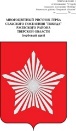 АДМИНИСТРАЦИЯ МУНИЦИПАЛЬНОГО ОБРАЗОВАНИЯСЕЛЬСКОЕ ПОСЕЛЕНИЕ «ПОБЕДА»РЖЕВСКОГО РАЙОНА ТВЕРСКОЙ ОБЛАСТИП О С Т А Н О В Л Е Н И Е	           20 ноября  2020 года							№ 83   Об утверждении плана работы по осуществлению первичного воинского учета на 2021 год  в сельском поселении «Победа»Ржевского района Тверской области      В соответствии с Конституцией Российской Федерации, Федеральными законами 31.05.. № 61-ФЗ «Об обороне», 26.02.. № 31-ФЗ «О мобилизационной подготовке и мобилизации в Российской Федерации»,28.03..   №53-ФЗ «О воинской обязанности и военной службе», 06.10.. №131-ФЗ «Об общих принципах организации местного самоуправления в Российской Федерации», постановлением Правительства Российской Федерации от 27.11.2006 г. «Об утверждении Положения о воинском учете», Устава муниципального образования сельское поселение «Победа» Ржевского района  Администрация сельского поселения «Победа»ПОСТАНОВЛЯЕТ:утвердить План  работы по осуществлению первичного воинского учета  в сельском поселении «Победа» Ржевского  района Тверской области на 2021 г. Настоящее постановление действует с 01.01.2021 г.  Контроль за исполнением настоящего решения оставляю за собой.Глава сельского поселения «Победа» 		                   	Е.Л. ТарасевичПланработы по осуществлению первичного воинского учета в 2021 годув сельском поселении «Победа» Ржевского района Тверской области                Специалист по ВУ с/п «Победа» 				Т.А. Тихомирова«СОГЛАСОВАНО»ВрИО Военный комиссар (города Ржев,Ржевского, Зубцовского и Старицкого районов  Тверской области)И.Яковлева _______________  « ____ »  ___________ 2020  г.«УТВЕРЖДАЮ»Глава сельского поселение «Победа»Ржевского района Тверской областиЕ.Л. Тарасевич _____________ «____ » _____________  2020 г.№п/пНаименование мероприятийСрок выполненияОтветственный за выполнение12341Постановка граждан на первичный воинский учет. Проверка у граждан наличия документов воинского учета и заполнение документов первичного воинского учетав дни обращенияТихомирова Т.А.2Своевременно предоставлять в военный комиссариат требуемые документы на призывников (характеристики, справки и т.д.)Тихомирова Т.А.3Предоставить списки граждан мужского пола, достигших возраста 15 лет  и 16 лет, Ежегодно до  1 октябряТихомирова Т.А.4Предоставить списки граждан мужского пола, подлежащих первоначальной постановке на воинский учет  в следующем году ( в 2021 г.)             Ежегодно до 1 ноября5Вести четкий учет граждан прибывающих в запасе и знать их количество на каждый населенный пункт сельского поселения «Победа»в течение годаТихомирова Т.А.6Снятие граждан с первичного воинского учета.Сообщение в военный комиссариат о гражданах, убывших на новое место жительства за пределы муниципального образования без снятия с воинского учетаПо извещению ОВМ МР МВД России «Ржевский»в 2-х недельный срокТихомирова Т.А.7Внесение изменений в документы первичного воинского учета сведений о гражданахпостоянноТихомирова Т.А.8Предоставление в военный комиссариат тетрадей по обмену информацией и именных списков гражданв 2-х недельный срокТихомирова Т.А.9Выявление граждан, проживающих или пребывающих (на срок более трех месяцев) на территории сельского поселения и подлежащих постановке на воинский учетпостоянноТихомирова Т.А.10Ведение учета организаций, находящихся на территории сельского поселенияпостоянноТихомирова Т.А.11Сверка документов первичного воинского учета с документами воинского учета военного комиссариата Согласно графику свероквоенного комиссариатаТихомирова Т.А.ВУР12Разъяснение должностным лицам организаций и гражданам их обязанностей по воинскому учету, мобилизационной подготовке и мобилизации, установленных законодательством Российской Федерации, осуществление контроля их исполнения, а также информирование об ответственности за неисполнение указанных обязанностей При посещениигражданами ВУР, проверках организацийТихомирова Т.А.13Обновление (замена) документов первичного воинского учетапо мере необходимостиТихомирова Т.А.14Изъятие из картотеки документов первичного воинского учета на граждан, подлежащих снятию (исключению) с воинского учета по различным причинамежемесячноТихомирова Т.А.15Подготовить к снятию с воинского учета карточки граждан: мужчин 1971 г.р. и женщин 1976г.р.                                                  в конце годаТихомирова Т.А.16Представление в военный комиссариат по муниципальному образованию отчет о результатах осуществления первичного воинского учета за текущий годежегодно до 20 декабряТихомирова Т.А.ВОЕННО – ПАТРИОТИЧЕСКАЯ РАБОТАВОЕННО – ПАТРИОТИЧЕСКАЯ РАБОТАВОЕННО – ПАТРИОТИЧЕСКАЯ РАБОТАВОЕННО – ПАТРИОТИЧЕСКАЯ РАБОТА1Содержать в надлежащем порядке воинские захоронения в п.Победа д.Кокошилово, д.Бахмутово, д.Полунино, д.Ефимово, д.ЗальковоМемориальный комплекс д.Филькино                                                                                   в течение годаАдминистрация с/п «Победа»2Иметь четкие данные по инвалидам, участникам ВОВ, зарегистрированным на территории сельского поселения «Победа», передавать необходимые данные о них в военный комиссариат.в течение годаАдминистрация с/п «Победа»3Проведение торжественных митингов с возложением венков на братских захоронениях в п.Победа,  д.Полунино, д.Ефимово , д.Бахмутово  в День Победы, в годовщину освобождения г.Ржева и Ржевского района от немецко-фашистских захватчиков3 марта9 маяАдминистрация с/п «Победа»4Давать ответы на запросы по воинам, захороненным на братских могилахв течение годаАдминистрация с/п «Победа»